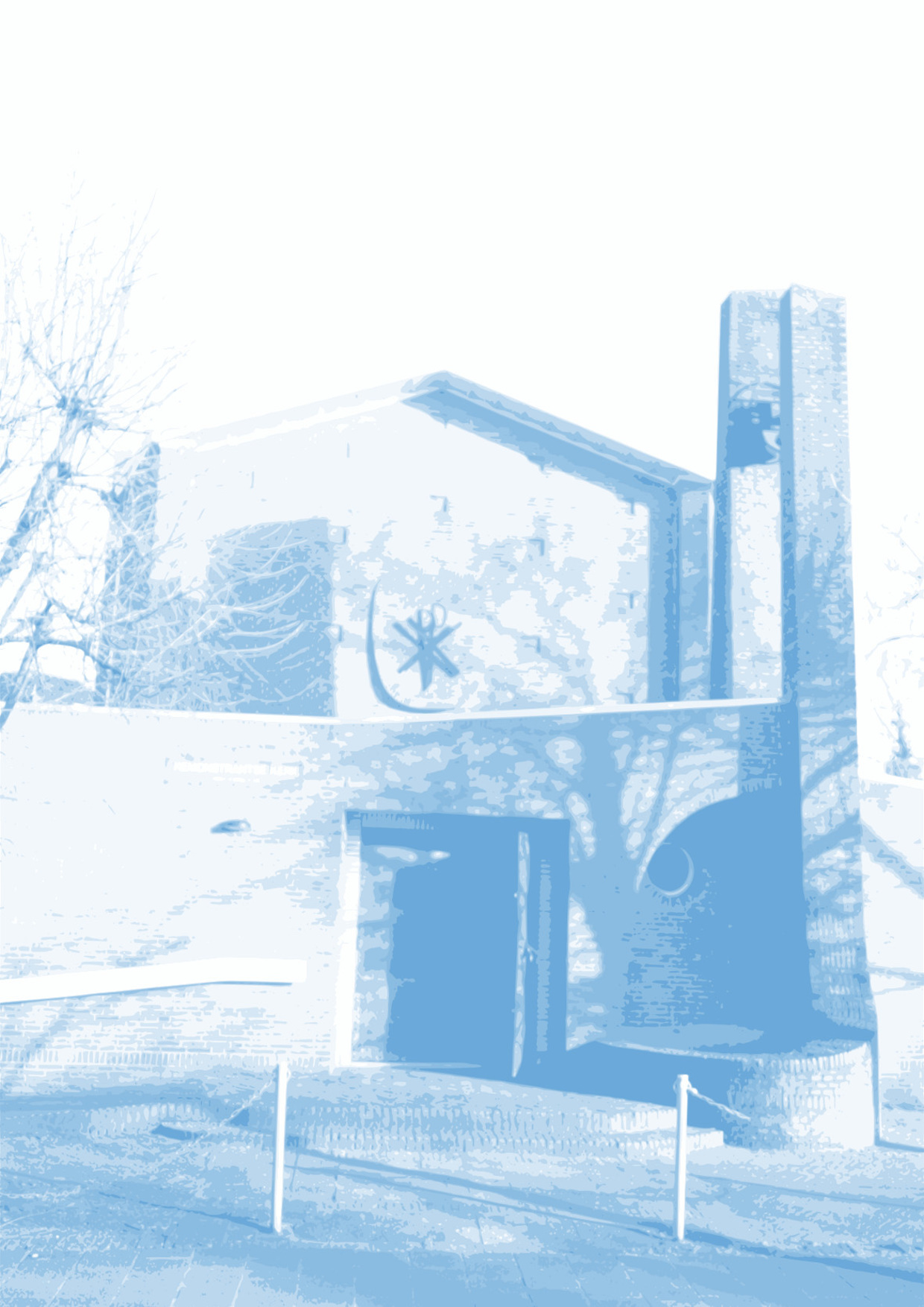 vensters open                              verschijnt tienmaal per jaar                                                          nummer 4   mei  2022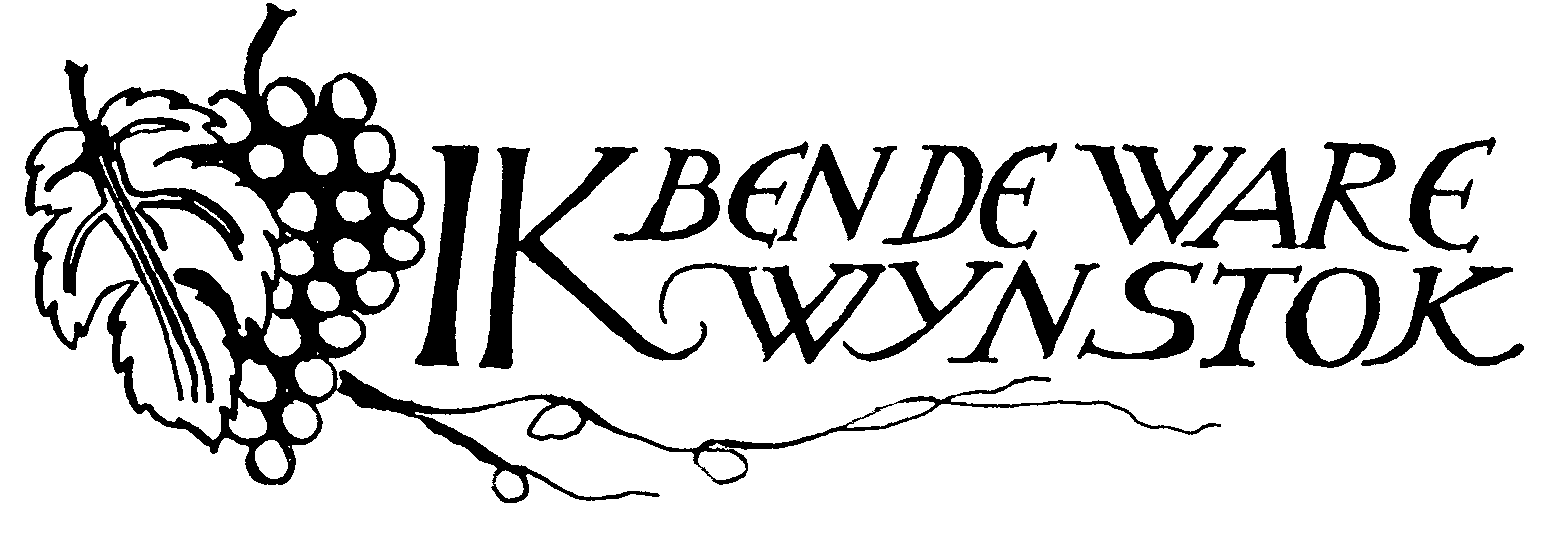 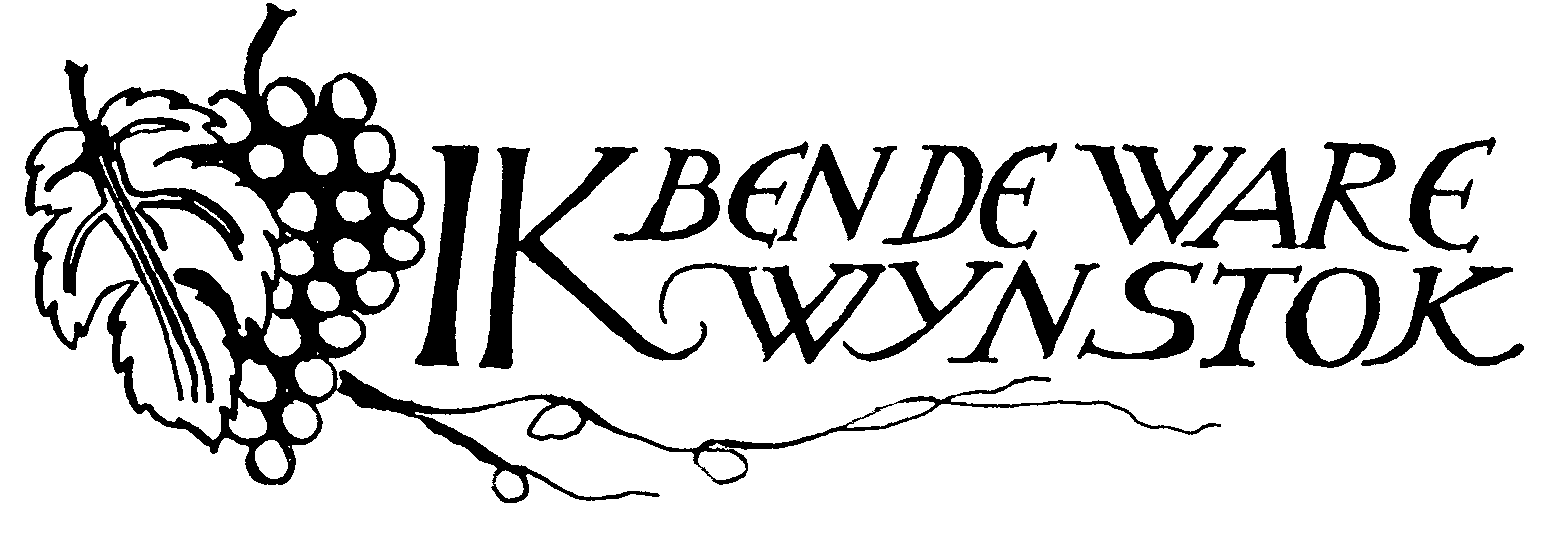      		Toen ze de communisten kwamen halen     		heb ik niets gezegd    		 	ik was geen communist     		Toen ze de vakbondsleden kwamen halen     		heb ik niets gezegd     		ik was geen vakbondslid     		Toen ze de joden kwamen halen     		heb ik niets gezegd     		ik was geen jood     		Toen ze de katholieke kwamen halen     		heb ik niets gezegd     		ik was geen katholiek     		Toen kwamen ze mij halen     		en er was niemand meer om iets te zeggen     		Martin Niemöller  (1892 - 1984, Duitsland) was theoloog en verzetsstrijder. 
Hij schreef dit gedicht tijdens zijn gevangenschap (1937 - 1944) in concentratiekamp Dachau.EEN GELOVIGE WIL VERDER ZIEN.
De bede om de plagen van de mensheid weg te nemen in de middeleeuwse litanie van Alle Heiligen luidde: van honger, pest en oorlog verlos ons Heer (a fame, peste et bello libera nos domine). Vandaag de dag keren we ons niet meer tot de hemel om bedreigingen af te weren omdat polemologen en andere gedragsdeskundigen leren dat oorlogen ons niet overkomen maar gebeurtenissen zijn die door de mens zelf ontketend worden. Maar wie is dan die mens? Zeker is dat de meeste mensen totaal niet bereid zijn om nationalisme, etnische tegenstellingen en klassenongelijkheid met wapens uit te vechten. 
De wereldburger Erasmus (1466-1536) vroeg zich al af in welke wereld we eigenlijk leven. “Stel je voor dat een bezoeker van een andere planeet komt kijken hoe het hier toegaat en dat die bezoeker geleerd heeft over het leven en de geboden van Christus en één en ander wel eens met eigen ogen wil zien. Zou hij dan niet denken dat elk willekeurig dier behalve de mens zelf die 'mens' was waarover hij had gehoord? Iedereen die weet wat oorlog is, heeft er een afschuw van. Er is niets slechter en niets dat meer vermeden zou moeten worden. Oorlog is onmenselijk en onchristelijk.“ 
Het zijn over het algemeen de ultra’s of de haviken aan beide kanten die conflicten uitlokken. In alle gevallen zijn het de ‘gewone mensen’ die het meest getroffen worden door een oorlog waaraan zij part noch deel hebben en die hen overkomt. Oorlogen waren vanaf 1945 tot nu toe in Europa altijd op afstand met de uitzondering van het Joegoslavië conflict. Het is duidelijk dat de overkill aan atoomwapens in de veronderstelde balans van afschrikking heel hachelijk is vanwege het risico van ongewilde inzet. In een digitale wereld telt iedere seconde bij actie en tegenreactie en de verspreiding van kernwapens over meerdere landen i.c. Iran stopt niet. Ook hoog ontwikkelde technologie en geavanceerde wapens kunnen een oorlog niet beslechten zoals de afgang in Afghanistan van de Amerikaanse inzet duidelijk maakt (ook de missie van broertje Nederland hierin bleek uiteindelijk een mislukking). De Pavlov reactie van het westen om te investeren in defensie op de Russische invasie in Oekraïne is een veeg teken, immers de totale uitgaven van NATO was al 12 keer groter dan die van Rusland. Diplomatie en ontwapeningsovereenkomsten hebben hun beperkingen. Iedere keer breken de militaire uitgaven records en willen de legers over het nieuwste van het nieuwste beschikken. Afgeschreven wapensystemen vinden een gewillige markt in minder welvarende landen zoals in Afrika waar er talrijke grens- en etnische conflicten bestaan. Conflictanalyse lijkt een oplossing maar het is een feit dat de wereld 3000 maal meer geld uitgeeft aan bewapening dan om de onderliggende oorzaken van conflicten te benoemen en begrip voor elkaars standpunten te kweken.
Waarom hebben wij geen vrede? Natuurlijk omdat de andere kant niet wil en een dol geworden autocraat onberekenbaar is geworden. Maar het probleem ligt dieper. Beide kanten claimen de waarheid en over en weer zien zij de zenders en communicatiemiddelen van de tegenpartij als leugenachtig en verspreiders van fake-nieuws. Beide kanten kunnen hun afspraken en rechten ook historisch, economisch, cultureel en politiek motiveren. En zo komt er geen echte vrede tot stand omdat niemand inziet waarom juist hij en niet de ander moet afzien van een rechts- en machtspositie. Omdat niemand inziet waarom hij zijn standpunt onder bepaalde omstandigheden niet ook met geweld zou doordrijven als hij over die macht beschikt. De christelijke boodschap staat er maar beteuterd in de zijlijn bij ondanks prachtige documenten. Zij doet geen gedetailleerde voorstellen over vredesgesprekken. Het evangelie bevat geen politieke theorie en geeft ook geen diplomatieke richtlijnen om onderhandelingen te voeren. Het verlangen naar vrede in het nieuwe testament is de verwachting dat het Rijks Gods ooit gerealiseerd zal worden als mensen zich daarvoor willen inzetten. Iedere moderne oorlog kent, hoe de afloop ook is, meer verlies aan mensenlevens en materiële goederen en toename van revanche- en haatgevoelens dan winst. Uit rationeel oogpunt is een oorlog niet meer te begrijpen en te rechtvaardigen. Na de Covid pandemie (voorlopig gedempt) is het nu de oorlog die verbijstert en ons hulpeloos maakt vanwege de verwevenheid van de globale economie. Misschien kunnen christenen en gelovigen alleen zeggen dat het zonder tegenprestatie afstand doen van recht niet per se een schande hoeft te zijn. Toegefelijke politici hoeft geen scheldwoord te zijn. Zelfs het verlies van de Donbas bijv. zou een grotere winst zijn tegenover een totale verwoesting of een eindeloze patstelling, die in de toekomst weer uitgevochten zal gaan worden. In de propaganda wordt verbaal altijd vrede en vriendschap beloofd maar in de praktijk is niemand bereid om onder bepaalde omstandigheden verouderde rechtposities op te geven omwille van de vrede. Juist een christen zal dan een eerste stap dienen te zetten naar de ander toe ook als het impopulair is openlijk te strijden voor vriendschap met andere volkeren. Maar wie is christen (ook Poetin bezoekt wel eens een orthodoxe kerk waarin hij zich bekruist) en wat kan ieder persoonlijk doen in het grote spel van de politiek waarin een individu zich hopeloos klein en machteloos voelt?  
Ik was getroffen door de getuigenis in het dagblad Trouw van de voorlichter en adviseur van de Amsterdamse Fatih Moskee bij zijn toelichting op de Ramadan: “Ik wil deze maand aangrijpen om als mens bewuster te worden van mijzelf, mijn omgeving, de natuur en mijn rol in de wereld. Je moet leren zien dat iedereen zijn eigen gezicht heeft, met een eigen persoonlijkheid en manier van denken. Je bent op zoek naar de puurheid in je zelf en gaat de dingen scherper zien, zowel in de spirituele als in de materiële  wereld……Ik probeer te focussen op de kleine details om te begrijpen wat de diepere betekenis van de wereld is.”
Geloven is een poging om zijn eigen bestaan te  verstaan in het geheel van de maatschappij, de geschiedenis en de mensheid en kan zo mensen verbinden. Misschien elke dag een ogenblik het beeld van de kleine aarde gezien van uit de grootheid van het heelal voor ogen houden .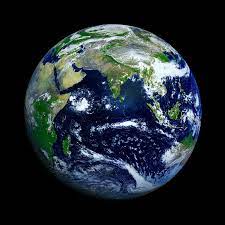 Harry RaapVAN HET BESTUUR / GEMEENTE ZAKEN     KENNISMAKING MET ONZE NIEUWE PREDIKANTNa het afscheid van Sigrid Coenradie per 1 oktober 2021 hebben wij als gemeente tijdens de extra AV van 17 november opnieuw nagedacht over de vraag: “Hoe verder?”. Uit die gedachtenwisseling kwam naar voren dat de aanwezigen unaniem vonden dat wij op zoek moesten gaan naar een nieuwe predikant omdat spirituele leiding daar toch het beste wordt gewaarborgd (zie VO maart 2022 p. 6). Het zou daarbij in eerste instantie moeten gaan om een 0,4 fte aanstelling, maar kon in elk geval voor de eerstkomende 2 jaar een 0,4 fte plus tijdelijk een 0,2 fte aanstelling worden met daarna uitzicht op een 0,6 fte aanstelling voor een onbepaalde tijd.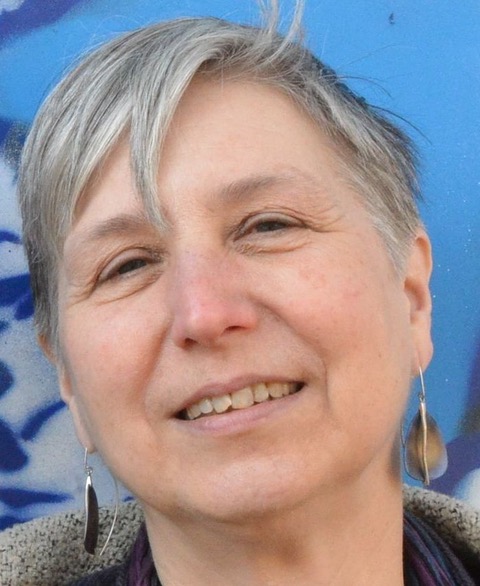                  Esther van der PanneNa dit besluit van de AV van 17 november heeft het bestuur een profiel van de nieuwe predikant opgesteld (zie VO januari-februari 2022 p. 8) en vervolgens een beroepingscommissie ingesteld. Begin januari heeft de Remonstrantse Broederschap (RB) de vacature tot begin februari opengesteld. Tot onze grote vreugde heeft Esther van der Panne op deze vacature gereageerd. Wij kennen haar uit haar stagetijd onder begeleiding van Sigrid Coenradie en het viel op hoe zij zich ook in de coronatijd inspande om de gemeente te leren kennen. Het gesprek met de beroepingscommissie heeft zowel de commissie als Esther ervan overtuigd dat haar keus om in Eindhoven te komen werken voor zowel haarzelf als voor onze gemeente een goede is. Op het ogenblik werkt Mariëlle van Royen van de commissie Personeel en Organisatie van de RB samen met Esther aan het aanstellingscontract dat waarschijnlijk per 15 augustus ingaat. Een aanstelling van 0,6 fte houdt in dat Esther ongeveer eens in de maand bij ons komt preken. De andere taken zal Esther samen met het bestuur nog invullen. Met name het denken over de toekomst van onze gemeente, de pastorale zorg en het contact onderhouden met groeperingen buiten de RGE zullen waarschijnlijk haar aandacht vragen.
Esther, wij verheugen ons op onze samenwerking met jou als predikant en we heten jou nu al welkom in onze gemeente.
Rolf Jesse, voorzitterAANKONDIGINGENTONEELKRING 

Onze toneelkring moet weer even op gang komen. Het is tijd om weer samen te genieten van toneelvoorstellingen. Er zijn twee toneelstukken die beide heel bijzonder zijn en die we gekozen hebben voor onze toneelkring:woensdag 11 mei DE KONING IS DOOD LEVE DE KONINGPhilipszaal 20.00 uurzaterdag 10 september NAAR DE OVERKANT VAN DE NACHT door Afslag Eindhoven Parktheater 20.30 uurIn ’t kort iets over beide voorstellingen:DE KONING IS DOOD LEVE DE KONINGWat doe je met macht? Maakt het je gelukkig of word je eenzaam? Maakt het je een beest of een geliefde van het volk? Iedereen kan Koning spelen, maar kun je het ook zijn? De samenwerking tussen het Parktheater, Carte Blanche en Lunet krijgt een vervolg! Het resultaat is de voorstelling De Koning is dood, leve de koning gebaseerd op drie werken van Shakespeare: Richard III, Hendrik de Vijfde en King Lear. Een voorstelling over macht en onmacht, geluk, verdriet, hebzucht, afgunst, waanzin en liefde. Deze thema’s zijn van alle tijden. Hoe je, zonder veel tekst, toch de kracht van de verhalen van Shakespeare kunt laten zien heeft geleid tot een unieke interpretatie van het werk van misschien wel de beste toneelschrijver in de geschiedenis. De verhaallijnen en thema’s van Shakespeare staan centraal, maar de gebeurtenissen in de voorstelling stoelen op persoonlijke ervaringen van de spelers. Een wervelende aaneenschakeling van spel, zang en muziek neemt je mee in de levens van stadsgenoten en houdt regelmatig een spiegel voor. DE OVERKANT VAN DE NACHT door Afslag EindhovenTheatergezelschap Afslag Eindhoven komt met de voorstelling Naar de overkant van de nacht, gebaseerd op de gelijknamige roman van schrijver Jan van Mersbergen. Regisseur Gerrie Fiers van Afslag Eindhoven en acteur Peter Vandemeulebroecke hebben samen de toneelbewerking voor hun rekening genomen.Het boek van Van Mersbergen gaat over Ralf die gedurende één lange met alcohol doordrenkte carnavalsnacht in Venlo en verkleed als veerman carnavalsgasten overzet naar de overkant van de nacht.Deelnemers wordt verzocht zelf hun kaarten te reserveren. Na afloop: nagesprek - al dan niet over het toneelstuk - in het theatercafé beneden. Namens de toneelkring,Klaas Reijenga
DORELU-BIJBELGESPREKSAVOND
donderdag 12 mei
18.00 - 20.30 uur
Thema: DE RIJKE MAN EN LAZARUS.
Over gelijkenissen gaat het vanavond, en we lezen de bekende gelijkenis uit Lucas 16:19-31, over de ‘wijde kloof’ tussen rijk en arm, machtig en machteloos. 
Het is een verhaal met een harde en ontnuchterende boodschap, die mensen op hun kracht aanspreekt, niet op hun behoefte aan troost en ondersteuning. Of valt er meer over te zeggen?

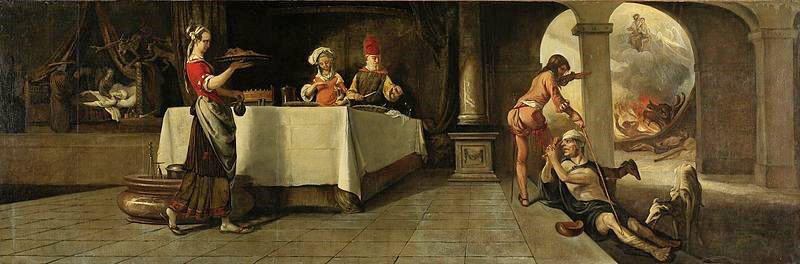 
Ter illustratie van het thema: schilderij van Barent Fabritius (1624-1673), in de collectie van het Rijksmuseum, oorspronkelijk geschilderd voor de Lutherse kerk in Leiden
De avond wordt geleid door Prof. Dr. Johan Goud
Voorafgaand aan de bijeenkomst is er een eenvoudige maaltijd om 18.00 uur. Het inhoudelijke programma begint om 19.00 uur en duurt tot 20.30 uurVoor de maaltijd kun je je tot 10 mei opgeven bij Truus Lodewijk gclodewijk@gmail.com
Tel: 06 27 309 663 
Er is een collecte ter dekking van de kostenLEESKRINGWoensdag 25 mei
Op woensdag 25 mei komt de Leeskring bij elkaar rondom het boek De kapperszoon (2022) van Gerbrand Bakker. Ans Braaf droeg het boek aan, zij zal de vragen verzorgen. Vanaf 13.30 uur is de deur van de kerk open. Wij bespreken het boek van 14.00 - 16.00 uur in de heerlijke, lichte hal van de kerk. Voor thee en toebehoren wordt gezorgd.
Over het boekGerbrand Bakker schreef na twaalf jaar weer een roman. Het gaat inderdaad over een kapperszoon: Simon Weiman. Hij heeft zijn vader nooit gekend, die is voor zijn geboorte omgekomen bij de vliegramp op Tenerife. Hij kreeg de kapsalon door zijn opa in de schoot geworpen. Onder diens bewind was het nog een drukbezochte Jordanese ‘kroeg die net doet alsof het een kapperszaak is’. Dat beroep is maar een klein deel van Simons niet al te uitgesproken identiteit. Hij knipt voornamelijk mannen, maar liever niet te veel: mensen zuigen energie. Je zou Simon, net zoals zijn moeder doet, gerust indolent kunnen noemen.Terwijl ik dit schrijf, heb ik het boek nog niet uit. Ik ben weer getroffen door de typisch Gerbrand Bakkerachtige beschrijving van een-jonge-man-met-weinig-menselijke-contacten en volg desondanks het verhaal met plezier. Het is geen triest boek. Vooral de dialogen laten mij hardop lachen. Er komt een schrijver in Simons stoel zitten die verdacht veel op Gerbrand Bakker lijkt! Meer verraad ik niet, want het luchtige verhaal krijgt uiteraard een andere wending. Alleen nog dit: Simon gaat vragen stellen over zijn verdwenen vader…Volgend seizoen verder lezen?
Ook de Leeskring had onder corona (en het vertrek van Sigrid Coenradie) te lijden en kwam daardoor minder vaak bij elkaar. Om een goede start in het nieuwe seizoen te waarborgen, heeft Miekje Flinterman het volgende voorgesteld: Iedere deelnemer neemt woensdag 25 mei drie boeken (titels) mee, die de moeite waard zijn om met elkaar te bespreken. Dan hoeven we alleen nog maar vragen te bedenken en dagen te prikken. 
De kring is niet gesloten en de hal is groot genoeg voor meer deelnemers. Meer liefhebbers van lezen zijn van harte uitgenodigd. Geniet met ons van de gezamenlijke boekbespreking van De kapperszoon van Gerbrand Bakker. 
Truus LodewijkFILMKRING: NOMADLAND (2020) * CHLOE ZHAOVrijdag 27 mei  LET OP: EEN WEEK VERZET!
Nomadland is de eerste film die ik voorjaar 2021 na de strenge lockdown zie. Wat een schrijnend verhaal met prachtige beelden van de V.S., een land waarvan ik alleen maar kan dromen! De film spreekt mij meteen bijzonder aan. Al ben ik na afloop wel blij dat ik weer naar HUIS mag. Dat wil zeggen, naar een huis zonder wielen, en dat ik mijn rekeningen kan betalen. De scholen en kantoren zijn nog dicht. In die dagen wordt er thuis gewerkt, gestudeerd, gerecreëerd, kortom: geleefd! Wij komen nergens. Door corona is hun huis voor veel mensen hun alles geworden!
Waar gaat Nomadland over?Wat als je in korte tijd je man, huis, baan en ja, zelfs je postcode, kortom je houvast, verliest door de bankencrisis in de Verenigde Staten? Dit overkomt Fern (Frances McDormand). Vanuit een opslagbox stopt zij haar meest dierbare spullen in haar tot camper omgebouwde busje, dan sluit ze de deur naar haar verleden om vervolgens een zwervend, nomadisch, bestaan te gaan leiden. Reizend door het land doet ze seizoenswerk; van inpakker bij Amazon tot schoonmaakster op een camping. Onderweg ontmoet de veerkrachtige Fern soortgenoten, ‘gespeeld’ door echte ‘moderne’ nomaden, allen met bijzondere en inspirerende levensverhalen.        	     	
Bron: Holly Taylor www.filmvandaag.nl   
Vrijdag 27 mei is de dag na Hemelvaart. Wie alleen naar de film komt, is welkom vanaf 19.00 uur. Wie gezellig wil komen helpen met snijden, roeren en tafeldekken, vindt een warm onthaal vanaf 16.30 uur. Wij eten van 18.00 - 19.00 uur. Kosten voor de maaltijd € 7, 50 p.p.
Klaas Reijenga en ik presenteren tussen 19.00 - 19.30 uur het programma voor het volgend seizoen. Heb je een film gezien die zou passen bij onze filmkring, schroom dan niet om Klaas te bellen (0499-473366) of in de kerk aan te schieten. Dat geldt ook voor de opgave voor het eten!
Om 22.00 uur sluiten wij de avond af. Dan is de film bekeken, het nagesprek gevoerd én de keuken opgeruimd :-) !
Wij zijn nog ieder jaar blij met onze filmkring en hopen dit rommelige jaar af te sluiten met een zachtaardige film en een goed samenzijn in hal en kerkzaal. 
WEES WELKOM!!
Truus LodewijkCOLLECTESDe eerste 4 weken van mei zal er gecollecteerd worden voor Bambale en op 29 mei is het collectedoel Christian Peacemaker Teams.STICHTING BAMBALE

Stichting Bambale is een ontwikkelingsorganisatie die zich inzet voor de mensen in de Democratische Republiek Congo (R.D.C). De stichting, opgericht in 1997, richt zich met haar projecten nadrukkelijk op gezondheidszorg, onderwijs en landbouw. Stichting Bambale, Bambale betekent vriendenkring, wil een organisatie zijn die structurele hulp kan bieden aan de kansarme bevolking van Congo. Samen met de lokale bevolking zetten we diverse projecten op waardoor ook zij de mogelijkheid krijgen een toekomst op te bouwen. Een gezondheidscentrum en drinkwatervoorziening in Kimpenda zijn gerealiseerd.
Nu wordt er gewerkt aan een naaiopleiding voor meisjes. De werkzaamheden aan de bouw van drie klaslokalen voor de naaiopleiding verlopen voorspoedig. Op 2 november 2021 stond het gebouw er en heeft onlangs een dak gekregen. In de volgende fase zullen de deuren en de ramen geplaatst worden en zal de verdere afwerking (stucwerk, kozijnen, ramen, deuren, plafonds, vloeren) plaatsvinden.Onze wens is: 2 klaslokalen voor het theoretische deel van de naaiopleiding en een mooi praktijklokaal vol naaimachines, kniptafels en mooie naaiwerken. We zijn al goed op weg: een groot aantal naaimachines is al beschikbaar gesteld voor de naaiopleiding evenals stoffen en fournituren.Het bestuur van de stichting bestaat uit vijf vrijwilligers. Maandelijks organiseert men activiteiten en informatieavonden om deze projecten te starten en te steunen. Zij zetten zich zonder enige vorm van vergoeding in voor Stichting Bambale. Dit eist een efficiënte en effectieve werkwijze. Elke steun is daarbij van harte welkom.Er was wat verwarring in de Diaconiecommissie of deze stichting de voortzetting is van de Stichting Penduka die jaren geleden een warm pleitbezorgster had in Sita Huysinga-Gualthérie van Weezel. Ik zou bijna zeggen: “Wie heeft er niet een mooi borduurwerk gekocht bij haar”?Penduka blijkt een andere stichting te zijn die nog steeds actief is in Namibië dat veel zuidelijker ligt aan de Atlantische oceaan. Penduka richt zich speciaal op de ontwikkeling van vrouwen en meisjes. Bambale maakt dit onderscheid niet maar wil de allerarmsten in Congo een betere toekomst bezorgen.
Namens de Diaconiecommissie,Rian Rensen-BronkhorstCHRISTIAN PEACEMAKER TEAMS
Christian Peacemaker Teams (CPT) Nederland is een vredesorganisatie die streeft naar beëindiging van onderdrukking, overal ter wereld. Om dat te bereiken luisteren we naar wat de gemeenschappen, die onze assistentie hebben ingeroepen, zeggen nodig te hebben. We versterken de stemmen van deze mensen, die zelf niet meer bij machte zijn om onder de onderdrukking uit te komen. Dat doen we door:
Geweldloosheid: CPT wijst geweld in alle instanties af. Ook wanneer het tegen haar partners of leden gebruikt wordt. Wel maken wij een onderscheid tussen pacifisme en passiviteit. Dat wil zeggen dat wij geweldgebruik zo veel mogelijk proberen vast te leggen en dat wij ons niet laten afschrikken door dreigementen van arrestatie of gevangenneming.
Beschermende aanwezigheid: In veel gebieden waar wij actief zijn kunnen onze partners niet in vrijheid hun werk doen. Mensenrechtenverdedigers worden vaak aangevallen, boeren die hun oogst binnen willen halen worden tegengewerkt door (para)militairen of kolonisten en kinderen die naar school willen gaan worden tegengehouden. Door als ‘vreemde ogen’ aanwezig te zijn op plaatsen waar we dergelijke incidenten verwachten kunnen we ze soms voorkomen, minder ernstig maken en excessen rapporteren. Ook is onze ervaring dat mensen van een ‘westerse organisatie’ vaak minder hard worden aangepakt. Daarom kunnen wij bij het rapporteren van misstanden soms langer ter plaatse blijven en daarmee de mensen om wie het gaat beschermen.
Versterken van lokale stemmen: CPT heeft een eigen netwerk met een nieuwssysteem opgebouwd dat veel gelezen wordt. Ook nemen CPT’ers bij thuiskomst hun verhalen mee naar hun netwerk thuis waardoor deze verder over de wereld verspreid worden. CPT’ers van buiten de lokale context van een programma hebben op basis van het paspoort dat ze hebben (vaak Amerikaans of Europees) vaak makkelijker een ingang bij westerse media. Ze gebruiken dit privilege om de stemmen van onze lokale partners te versterken.Bankrekeningnummer:NL11 TRIO 0379 2771 15 t.n.v. CPT NederlandNamens de doopsgezinde diaconie, 
Lia Vos-WelsingBIJDRAGEN VAN LEDENVERVOLG: PREEK ZONDAG 24 JANUARI 2010 door Theo Braaf in de remonstrantse kerk in EindhovenThema: “Is het christendom nog de moeite waard als God niet bestaat?(Dit is het derde en laatste deel. Het eerste deel is vermeld in het maartnummer van Vensters Open en het tweede deel in het aprilnummer.).Het christendom is ontstaan door Jezus en zijn boodschap. Wie dat voor iemand geweest is, er zijn bibliotheken over volgeschreven. Met moeilijke termen erbij: zoon van God, de messias, enz. Ook dàt moeten we maar vergeten. Hij is een mens, met spirituele gaven en revolutionaire ideeën, een voorbeeld van wijsheid en moed, die tot liefde oproept. Leefde hij echt òf is het een legendarische figuur? Het is nauwelijks van belang. Speurtochten naar de historische Jezus eindigden onopgelost. Of Paul Verhoeven hem gevonden heeft, is nog maar de vraag. Zinniger is het om ons te richten op de boodschap die Jezus bracht. Laten wij maar eens herlezen wat er in de bergrede - niet historisch - staat: vooral geen geweld, maar vrede en liefde. Mededogen, compassie, dat ook vooral.De rooms-katholieke theoloog Anton Houtepen zegt : “Metaforisch! Dat is Jezus. Neem hem niet letterlijk! Jezus is “het weefsel van zachte krachten dat over de wereld gespannen is.” En de wensdroom blijft en moet ook blijven, dat “de zachte krachten zeker zullen winnen”.Maar laten wij Jezus niet op een te hoog voetstuk plaatsen. Er zijn teksten, waarin hij wat dwingerig wordt. Dat hij de weg, de waarheid en het leven zou zijn, aangehaald door Els Palmboom, lijkt mij een pretentie die moeilijk waar te maken is. Een weg en een waarheid voor ons lijkt mij juister. Maar misschien is het niet eens goed vertaald, wie weet. Een zekere relativering van de persoon Jezus lijkt gewenst. Zijn boodschap relativeren, dat natuurlijk niet. Die is echt de moeite waard.Het christendom blijft de moeite waard, ondanks de helaas vreselijke en treurige geschiedenis: ruzies en onenigheden, ketters op de brandstapel, kruistochten, geweld en oorlog. Er is veel fout gegaan, ook door uitsluiting, benauwende regels, tuttige gewoontes, noem maar op. Maar gelukkig is er ook veel veranderd. En er zal nog van alles veranderen moeten ook. Ik noem twee punten. Ten eerste. Het verbaast mij geregeld dat zelfs in vrijzinnige kring zo’n exclusief gezag aan de bijbel wordt toegeschreven. Het is heus niet altijd de bijbel, die ons naar een kerkdienst of een gemeenteactiviteit trekt. Het gaat net zo goed om de onderlinge verbondenheid in de gemeente. Vooral gaat het ook om reflectie over het leven, ons leven, en over de wereld van nu. Soms heeft de bijbel daar wat over te zeggen, soms ook helemaal niet.  De bijbel geeft heus niet op al onze vragen en problemen antwoord. In ieder geval zullen we de bijbel volstrekt onbevangen en relativerend moeten lezen. Bijna nooit letterlijk, want het gaat om verhalen en mythen, oerwijsheid van de mensheid, die ons inspiratie kan brengen. Die je troost en bemoediging kunnen geven en wijsheid op je levensweg. Als diepste essentie komt telkens het appèl tot liefde naar voren.Vertrouwen hebben in die boodschap van vrede en liefde, dàt is volgens mij “geloof”. Wat je gelooft, welke ideeën je hart heeft, het bepaalt je manier van leven en hoe je je levensweg vormgeeft. Hoe je omgaat met anderen, hoe je handelt, welke keuzes je maakt. Dat appèl van liefde en vrede is een roep, die je kan beantwoorden. Bijbel en christendom zijn hulpmiddelen om ons te helpen ons leven zo goed en zorgvuldig mogelijk vorm te geven.De mensen, die alles in de bijbel letterlijk opvatten en navolgen, zijn op de verkeerde weg: de weg van gevaarlijk fundamentalisme.  Een fundament is van beton, volkomen statisch, volledig onveranderlijk. Geen beweging, geen dynamiek. Je denkt dan dat je de waarheid in bezit hebt, dé absolute waarheid. De ander, die die niet heeft, wordt uitgesloten. Met alle kwalijke gevolgen. Dé waarheid claimen: het is naïef, dom en hoogmoedig.Het tweede punt betreft onze omgang met andere religies. Het is verhelderend en boeiend, als je op zoek naar zingeving bent, om ook eens naar ándere religieuze geschriften te kijken of gewoon naar literatuur en poëzie.God is overal: ook buiten de bijbel: in de natuur, in de wereld, in ons zelf, in gedachten, in literatuur. In muziek ook, die betoverend kan zijn. God valt ook te vinden in andere religies. Opmerkelijk is het bijvoorbeeld hoe in het boeddhisme allerlei levensregels overeenkomen met die uit de tien geboden. De liefde en het mededogen staan er centraal en de afwijzing van geweld is zelfs resoluter dan in het christendom. Boeddhisten bepleiten “zorgvuldig leven”. De Boeddha is niet één persoon, maar staat model voor de mens die tot volkomen verlichting, tot volkomen harmonie is gekomen. Beslist geen God. Heel anders dan de Jezusfiguur, maar eigenlijk ook weer gelijkwaardig met hem. In zekere zin zijn alle religies gelijkwaardig. Niet gelijk natuurlijk, maar gelijkwaardig. Zelfs polytheïstische godsdiensten en sommige, zogenaamd primitieve, religies zou je als gelijkwaardig aan het christendom kunnen beschouwen. 
Van dat laatste ter illustratie een persoonlijke ervaring. Ans en ik waren in oktober in Z.W. China in een gebied waar één van de minderheidsvolken, de Naxi’s, oorspronkelijk uit Tibet afkomstig, al 1400 jaar lang wonen. Hun cultuur is de zogenaamde Dongbacultuur. We waren op een zondag in een overweldigende omgeving: een uitgestrekte hoogvlakte, op ca , met in de verte een zeer hoge met sneeuw bedekte berg. Een chauffeur - alleen Chinees sprekend - bracht ons tweeën naar de Dongba Garden. In de reisgids stond er niets over. Was het een heilige plek van de Naxi’s of een nagebouwd openluchtmuseum? We wisten het niet. Het was er doodstil, slechts enkele bezoekers. We zagen twee totempalen, zoals bij de indianen, en vele grafmonumenten, dachten we. Door een bordje met Engelse tekst kwamen we er achter, dat we stonden aan het begin van “de weg naar de hemel”.  Die weg toonde a.h.w. hoe voor de Naxi’s de wereld in elkaar zit en welke plaats de mensen daarin innemen. Een flink omhooggaand pad van ongeveer  lag voor ons. Ernaast lag een betonachtige strook, een meter of vijf breed, waarop in felle kleuren eindeloos veel eenvoudige voorstellingen van goden, godinnen, mensen en dieren waren geschilderd. Het was fascinerend en indrukwekkend. Steeds hoger klommen we en als apotheose stond er bovenaan een grote goudkleurige Boeddha. De verstilde blik van deze Boeddha ontroerde ons. Wat de Naxi’s allemaal denken en geloven, ik weet het niet. Later las ik, dat hun religie een mengsel is van Tibetaans boeddhisme, taoïsme en een beetje islam. Het geheel had ons beiden zeer aangesproken. De gedachte dat “alle religies eigenlijk gelijkwaardig zijn”, liet mij niet los.Tenslotte: Als wij nadenken over onze levensweg, hoe wij staan in de wereld, hoe wij onze plaats in de werkelijkheid zien, hebben wij de kennis nodig, die de wetenschap levert, die de werkelijkheid beschrijft en uitlegt. Verklaren, nee, dat niet. De wetenschap is noodzakelijkerwijs broodnuchter. Daarnaast hebben we iets anders nodig, voor de één de kunst in zijn vele uitingen, voor de ander de religie, takken als het ware van dezelfde boom. Kunst en religie  geven een andere duiding van de werkelijkheid. De twee invalshoeken, wetenschap en religie, zijn niet strijdig met elkaar, maar ze vullen elkaar aan, zijn complementair.Het beste zicht op ons leven krijgen we als we wat ons verstand, de ratio, ons leert, aanvullen met wat ons gevoel, ons hart ons ingeeft vanuit religie en cultuur.“Zelfs al is de genade van het geloof mij niet deelachtig geworden”, zegt de vrij jong overleden schrijver Frans Kellendonk, “mijn denken werd gestuwd door een grondzee van religie.”Willem Jan Otten zegt, dat als we onszelf willen begrijpen, we met nieuwsgierig ontzag moeten luisteren naar “het ruisen van ons religieuze, symboolbewuste bloed.” Want de religie heeft “enorme onderhuidse kracht.”De religie heeft in Nederland een slechte pers gekregen, soms terecht, maar niet altijd.Ik vrees dat bij de uittocht uit de kerken het kind met het badwater wordt weggegooid. Met het verdwijnen van religie uit de samenleving verdwijnt tegelijk ook een stuk verbeelding en cultuur. Naast materiële welvaart is er in Nederland veel geestelijke armoede. “Wij leven in een hebberige en kortademige cultuur, waarin hyperconsumptie als het hoogste geluk wordt beschouwd”. Dit zegt de politica (en huidige burgemeester van Amsterdam) Femke Halsema.Meer en meer sta je perplex van boude, hardvochtige uitspraken in de media, waarin de menselijkheid en de verantwoordelijkheid, die in het christendom zo centraal staan, wegsmelten. “De verleiding om sjacheraars in simpele oplossingen te volgen groeit” schreef mr. Heldring, oud-hoofdredacteur van de NRC. 
Er is in ons land nog al wat uit de hand gelopen de laatste decennia. De cultuur verandert, uiteraard, maar vervlakt en versimpelt ook. Er duikt veel grofheid en bruutheid op. We hoeven geen watjes te worden, maar de zachtheid en subtiliteit zijn soms ver te zoeken. We moeten wel uitkijken dat de samenleving niet verloedert. Komt er nog iets terecht van ons rentmeesterschap en onze verantwoordelijkheid voor de wereld? Het ethisch besef, op vele gebieden onontbeerlijk, is niet altijd prominent aanwezig. Daarom is juist nu het christendom, mits ruim en relativerend geïnterpreteerd, met welke Godsidee dan ook, voor onze persoonlijke levensweg èn voor de samenleving de moeite waard. Amen.Theo BraafBERICHTEN UIT ZUID-LIMBURGSecretariaat Remonstrantse Kring Zuid-Limburg: de heer Hub Bos, Brunner Bron 21, 6441 GX Brunssum tel. 045 524 26 18 e-mailadres: h-bos@ziggo.nl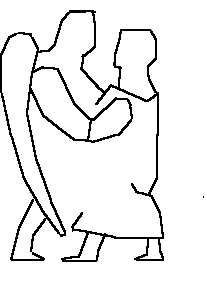 							Eenheid in het nodige		                      	Vrijheid in het onzekere        						In alles de liefdeKERKDIENSTEN
Zondag 15 mei 10.00 uurDienst door de protestantse gemeente Maas-HeuvellandVoorganger: mw. ds. Sigrid CoenradieSt.-Jan, Vrijthof, Maastricht
Remonstranten zijn van harte welkom 
Op de website www.remonstrantenlimburg.nl kunt u de meest actuele informatie lezen.AGENDA* betekent: bijeenkomst in de kerk, Dommelhoefstraat 1A, EindhovenmeiKERKDIENSTEN  EINDHOVENOp verzoek kan er tijdens de dienst op zondag voor kinderopvang worden gezorgd. Vooraf een telefoontje naar ( 040  241 1992 ) is hiervoor voldoende.		DIENSTEN: alle zondagsdiensten, inclusief de Do-Re-Lu diensten, vangen aan om 11.00 uur.MeiWie niet naar de kerk gaat, kan aan de collecte bijdragen door overmaking van een bedrag op rekening NL 03 ABNA 047 18 46 724 ten name vanRemonstrantse Gemeente Eindhoven onder vermelding van het collectedoel.   REMONSTRANTSE GEMEENTE EINDHOVENKERKGEBOUW: Dommelhoefstraat 1A, Eindhoven, tel. 040 2442 393WEBADRES: http://eindhoven.remonstranten.nl(VERNIEUWINGS)PREDIKANTEN: Predikant: vacature Vernieuwingspredikant: mw. ds. Rachelle van Andel, tel.nr. 06 8390 7670e-mailadres: rachellevanandel@gmail.comwww.verhalenmakers040.nlGeestelijk verzorger: ds. Willem Boon,   tel. 06 4070 4017e-mailadres: Willem.boon@outlook.com
SECRETARIAAT:Peter Burgers, Romeweg 10, 5632 RP EindhovenTel. 040 242 5711  paburgers@onsneteindhoven.nl
FINANCIËLE ADMINISTRATIE: Hans Sander, Jan Stuytweg 4, 5624 KV Eindhoven, tel. 040 243 3221e-mail: jgsander@gmail.comREK.NR.    NL03 ABNA 0471 8467 24ten name van Remonstrantse Gemeente te EindhovenKRING ZUID-LIMBURGvoorzitter: Willem Overbosch, tel. 043 321 06 25 secretaris: Hub Bos, tel. 045 524 26 18 penningmeester: Joan Muysken, tel. 043 350 03 09LEDENADMINISTRATIE:Harry Raap, Vloeteind 37, 5502 PT Veldhoven, tel. 040 252 87 13   e-mail: harry.raap@iae.nl (wijzigingen aan dit adres sturen!)VENSTERS OPEN, REDACTIE:Paulien Leunis, Harry Raap en Fenny-An Wijnheijmer-KuiperKOPIJ uiterlijk de 15de van de maand mailen naar f.a.wijnheijmer@planet.nl, tel. 06 1305 5560  Voor Zuid Limburg naar: Joan Muysken, Laan van Brunswijk 79, 6212 HD Maastricht, tel. 043-3500 309;  e-mail: joan.muysken@gmail.com
ABONNEMENT: € 20,00 per jaar (voor leden en vrienden gratis); digitale versie kan gratis worden toegezonden.Overmaken op rekening NL03 ABNA 0471 8467 24 ten name vanRemonstrantse Gemeente te Eindhoven o.v.v. Vensters Open.     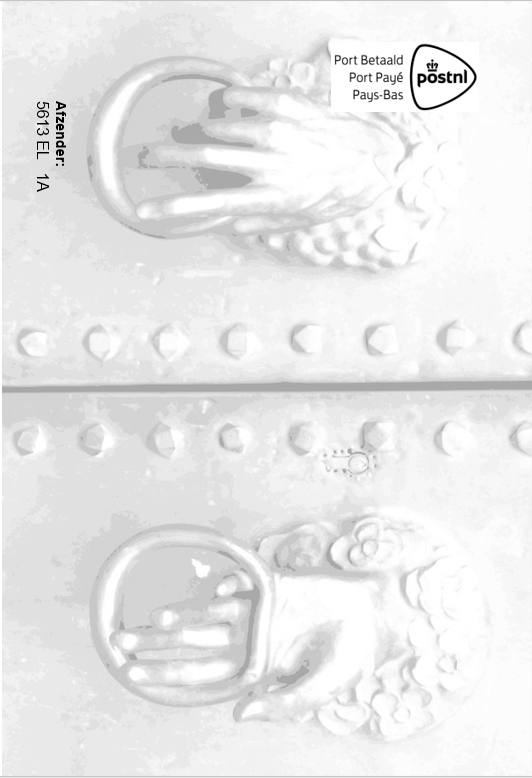 dinsdag 3*10.00 - 12.00Dommel Breakdinsdag 10*10.00 - 12.00Dommel Breakwoensdag 11   20.00 uurToneelkringpag.  8donderdag 12*18.00/19.00Bijbelgespreksavondpag.  9dinsdag 17*10.00 - 12.00Dommel Breakdinsdag 24*10.00 - 12.00Dommel Breakwoensdag 25*14.00 - 16.00Leeskringpag. 10vrijdag 27*18.00/19.15 Filmkringpag. 11dinsdag 31*10.00 - 12.00Dommel Break1 mei11.00Mw. ds. Rachelle van Andelcollecte: Bambale8 mei11.00Mw. ds. Sandra van Zeeland-Kasselcollecte: Bambale15 mei11.00Mw. ds. Esther van der Pannecollecte: Bambale
22 mei11.00Ds. Jan Berkvenscollecte: Bambale29 mei11.00Hr. W.J.G. Wagenaarcollecte: Christian Peace TeamsDO